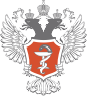 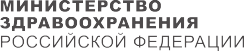 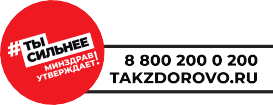 ЧТО ТАКОЕ ГЕПАТИТ С?ГЕПАТИТ С – ЭТО ВИРУСНОЕ ЗАБОЛЕВАНИЕ, ПРИ КОТОРОМ ПРЕИМУЩЕСТВЕННО ПОРАЖАЕТСЯ ПЕЧЕНЬ. ЕСЛИ ВИРУС НАХОДИТСЯ В ОРГАНИЗМЕ БОЛЕЕ 6 МЕСЯЦЕВ, ЗНАЧИТ ЗАБОЛЕВАНИЕ ПЕРЕШЛО В ХРОНИЧЕСКУЮ ФОРМУ.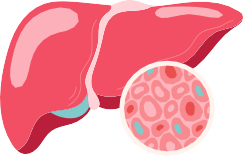 КАК МОЖНО ЗАРАЗИТЬСЯ?через кровьпри половых контактахот матери к ребенкупри нанесении татуировки, пирсингепри проведении косметологических процедур, маникюра или педикюрапри инъекциях наркотиковКАК ПРОЯВЛЯЕТСЯ ЗАБОЛЕВАНИЕ?В большинстве случаев гепатит С протекает бессимптомно.Возможно появление таких признаков, как:слабость, повышенная утомляемостьголовная болькожный зудпожелтение белков глазЧЕМ ОПАСЕН ГЕПАТИТ С?Фиброз (формирование рубцовой ткани внутри печени)Цирроз( рубцовая ткань заменяет здоровую)Рак печени (формирование злокачественной опухоли)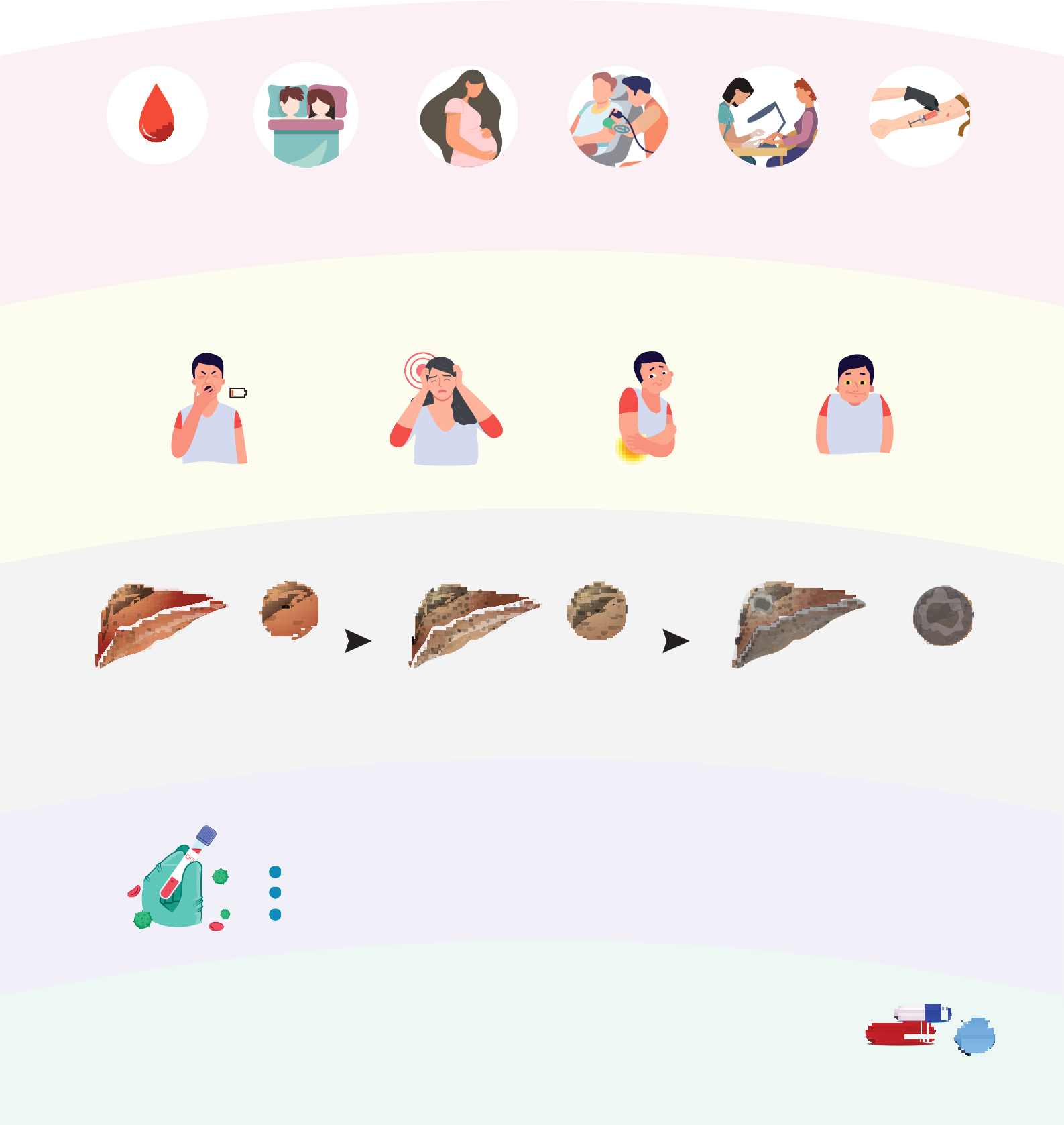 Всем людям с хроническим гепатитом С важно наблюдаться у врача и регулярно проходить обследования.КАК ВЫЯВИТЬ ЗАБОЛЕВАНИЕ?Гепатит С можно диагностировать с помощью исследований:анализы крови на инфицирование в настоящее время или на ранее перенесенный гепатит С; биохимический анализ крови;УЗИ органов брюшной полости и другие исследования.МОЖНО ЛИ ВЫЛЕЧИТЬ ХРОНИЧЕСКИЙ ГЕПАТИТ С?Да! Прием курса противовирусных препаратов полностью удаляет вирус гепатита С из организмачеловека. Обратите внимание, что такое лечение имеет много особенностей, поэтому назначать	 	 лекарства должен только врач.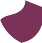 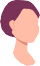 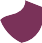 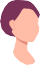 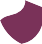 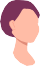 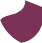 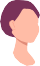 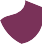 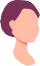 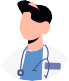 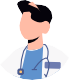 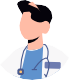 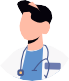 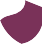 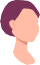 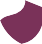 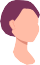 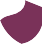 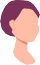 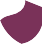 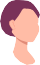 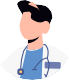 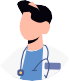 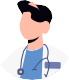 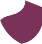 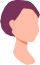 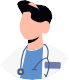 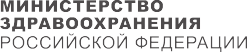 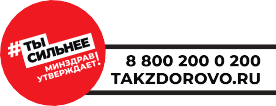 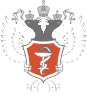 ЧТО ДЕЛАТЬ ПРИ ПОДОЗРЕНИИНА ЗАРАЖЕНИЕ ВИРУСОМ ГЕПАТИТА С ИЛИ ВЫЯВЛЕНИИ АНТИТЕЛ К ВИРУСУ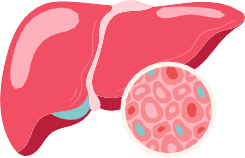 КАК ВЫЯВИТЬ ЗАБОЛЕВАНИЕ?Гепатит С можно выявить только с помощью специальных исследований, которые условно можно разделить на 3 группы:Гепатит С+   -1	2	3анализы крови, которые указывают на инфицирование вирусом в настоящее время или на ранее перенесенныйгепатит Санализы крови, которые отражают воспаление печени, а также функцию печениисследования, которые помогают оценить размеры печени, состояние ее ткани и других органов брюшной полости (УЗИ и другие инструментальные исследования).ЧТО ДЕЛАТЬ ПРИ ПОДОЗРЕНИИ НА ЗАРАЖЕНИЕ ВИРУСОМ ГЕПАТИТА С ИЛИ ВЫЯВЛЕНИИ АНТИТЕЛ К ВИРУСУ?Если есть обоснованные подозрения на заражение вирусом гепатита С, а также, если в результате лабораторного исследования обнаружены антитела к вирусу гепатита С или рибонуклеиновую кислоту вируса гепатита С, необходимо сразу обратиться в медицинскую организацию.Врач примет решение о необходимостидальнейшего обследования и лечения.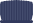 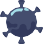 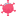 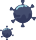 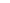 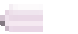 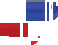 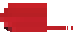 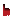 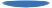 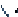 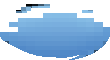 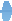 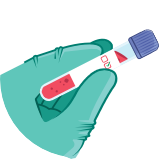 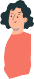 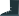 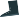 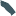 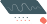 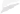 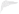 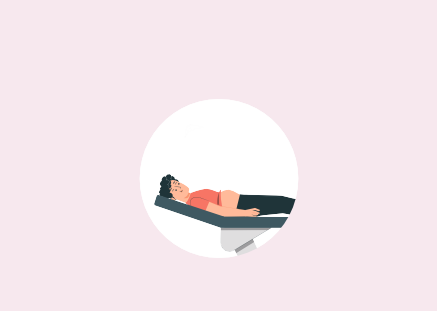 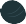 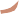 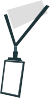 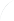 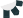 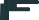 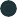 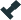 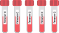 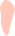 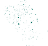 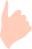 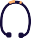 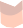 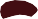 МОЖНО ЛИ ВЫЛЕЧИТЬ ХРОНИЧЕСКИЙ ГЕПАТИТ С?Гепатит С уже многие годы является излечимым заболеванием!Прием курса специальных противовирусных препаратов приводит к полному 		удалению вируса из организма человека и выздоровлению от гепатита С. Лечение является безопасным, его могут получать даже дети с 3 лет.